Changes in Phases of Matter of Water DiagramDirections: While using the video in Schoology, complete the diagram below. Be sure to label the axes, each phase and phase change on the line, and draw a simple diagram. Your diagram should be similar to the videos. 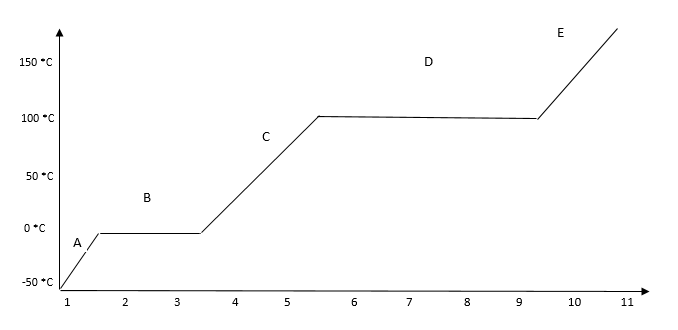           1 a. In the diagram, what are the 2 possible phase changes occurring during “B”?                  _________________________           _____________________________            b. What are the 2 possible phase changes occurring during “D”?                   __________________________          _____________________________2. Now, knowing where the phase changes are from questions #1               a.   T or F-     During a phase change, the temperature will not change.               b.   T or F-     During a phase change, the heat energy will not change.c.   T or F-     While in a phase (solid, liquid or gas), the temperature will remain constant.d.   T or F-     While in a phase (solid, liquid or gas), the heat energy will remain constant.        3.  Knowing that at the very end of Area C it is liquid water and at the very beginning of area E it is gas vapor                       a.   Do both liquid water and gas vapor exist at the same temperature? ______            b.   At what temp does both freezing and melting occur? ______         4.   If the temperature changes, can a solid still remain solid for a short time?  ________         5.  Is energy released (give off) or absorbed (taken in) when a substance changes from a liquid to a gas?                                                                   (circle the answer)                               6.  Is energy released or absorbed during freezing?                                                        (circle the answer)         7.  What phase change did we observe when we used the dry ice? _________________________